draft/final wetland and stream MitiGation PlanProject NameProject County, WashingtonWork Order:WIN:PIN:Prepared ByWSDOT XX RegionOffice NameMonth Day, Year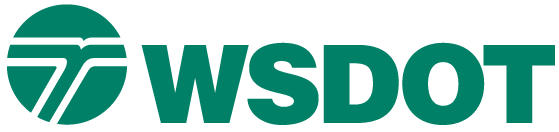 draft/final wetland and stream Mitigation PlanProject NameMonth Day, YearPrepared By:Biologist Name, TitlePhone NumberWSDOT Office/Consultant NameProject Engineer:PE Name, Project EngineerPhone NumberWSDOT OfficeOther Contributors and Role:Contributor Name, Title, WSDOT Office/Consultant Name, roleContributor Name, Title, WSDOT Office/Consultant Name, roleContributor Name, Title, WSDOT Office/Consultant Name, roleContributor Name, Title, WSDOT Office/Consultant Name, roleTitle VI Notice to Public It is the Washington State Department of Transportation’s (WSDOT) policy to assure that no person shall, on the grounds of race, color, national origin or sex, as provided by Title VI of the Civil Rights Act of 1964, be excluded from participation in, be denied the benefits of, or be otherwise discriminated against under any of its federally funded programs and activities. Any person who believes his/her Title VI protection has been violated, may file a complaint with WSDOT’s Office of Equal Opportunity (OEO). For additional information regarding Title VI complaint procedures and/or information regarding our non-discrimination obligations, please contact OEO’s Title VI Coordinator at (360) 705-7090.Americans with Disabilities Act (ADA) Information This material can be made available in an alternate format by emailing the Office of Equal Opportunity at wsdotada@wsdot.wa.gov or by calling toll free, 855-362-4ADA(4232). Persons who are deaf or hard of hearing may make a request by calling the Washington State Relay at 711.Executive SummaryTextSummary of project wetland impacts and compensatory mitigation.FiguresFigure 1. Project vicinity Map.	2Figure 2. Map showing the location of the compensatory mitigation site in relation to the project impact site.	3Figure 3. Aerial photograph of the compensatory mitigation site and surrounding properties.	4Figure 4. Photo of Name Compensatory Mitigation Site.	5TablesTable 1. Summary of project wetland impacts and compensatory mitigation.	iTable 2. Wetland size, classification, and area impacted by the proposed project.	1Table 3. Impacted wetland functions.	1Table 4. Wetland X impact summary	2Table 5. Stream # impact summary	1Table 6. Wetland and Stream Buffer Area Impacts.	1Table 7. Recommended compensatory mitigation ratios for projects in Western Washington.*	1Table 8. Compensatory mitigation area recommendations per Wetland Mitigation in Washington State (Ecology et al. 2021).	1Table 9. Compensatory mitigation area required per local jurisdiction.*	1Table 10. Compensatory mitigation site wetland summary.	3Table 11. Stream impact and compensatory mitigation.	4Table 12. Groundwater monitoring well data from wells located onsite.	5Table 13. Plant list proposed for wetland creation and enhancement areas.	5Table 14. Plant list proposed for upland buffer areas.	6Table 15. Wetland functions provided by various areas of the compensatory mitigation site.	6Table 16. Comparison of the typical wetland functions at impacted wetlands and compensatory wetlands.	7Table 17. Wetland compensatory mitigation monitoring report recipients.	9AppendicesAppendix A. Impact Plan SheetsAppendix B. Compensatory Mitigation Site Wetland and Stream Assesment ReportAppendix C. Compensatory Mitigation Site Plan Sheets	Schematic Mitigation Plan	Grading Plan	Cross Section	Planting Plan	Habitat StructuresAcronyms and AbbreviationsEcology	Washington State Department of EcologyLWD		large woody debrisMP		milepostNRCS		Natural Resources Conservation ServiceNWI		National Wetlands InventoryPEM		palustrine emergentPUS		palustrine unconsolidated shorePFO		palustrine forestedPSS		palustrine scrub-shrubSR		state routeUSACE	U.S. Army Corps of EngineersUSFWS	U.S. Fish and Wildlife ServiceWSDOT	Washington State Department of TransportationWRIA		water resource inventory areaProposed ProjectIntroductionTextProject LocationText***Insert Figure Here and Fill Entire Page ***Figure 1. Project vicinity Map.Project Purpose and DescriptionTextProject ScheduleTextResponsible PartiesTextExisting ConditionsThis chapter summarizes the landscape setting, existing conditions of the wetlands and streams within or near the project setting, and watershed conditions. Summaries of existing conditions for each wetland and buffer that will be impacted are provided in the Wetland and Stream Assessment Report (author, date) that includes rating forms and field data forms.Landscape SettingWetlandsTextStreamsTextBuffers/UplandsTextLand Use HistoryText Watershed ContextTextImpact AssessmentThis chapter summarizes the landscape setting, the existing conditions of the wetlands to be impacted, and the assessment of impacts to wetlands and functions related to the proposed project.WetlandsTextPermanent Wetland ImpactsThe proposed project will result in unavoidable permanent impacts to # wetlands (Table 2).Permanent Conversions TextShort-term Temporary Wetland ImpactsTextLong-term Temporary Wetland ImpactsTextIndirect Wetland ImpactsTextShadingTextWetland size, classification, and area impacted by the proposed project.aCowardin, et al. (1979) or National Wetland Inventory (NWI) Class based on vegetation: PUS = Palustrine Unconsolidated Shore; PEM = Palustrine Emergent; PSS = Palustrine Scrub-Shrub; PFO = Palustrine Forested.bEcology rating according to Hruby (2014).cList local jurisdiction ordinance code that determines wetland rating category.Impacts on Wetland FunctionsText Impacted wetland functions.a  “-“ indicates that the function is not present“X” indicates the function is present“X*” indicates a principal function of the wetlandWetland Impact Summary TablesThe impacts to wetlands and associated functions that would result from the proposed project are summarized in the sheets that follow (Tables # to #).Wetland X impact summaryStreamsTextPermanent Stream ImpactsTextTemporary Stream ImpactsTextStream Impact Summary TablesThe impacts to streams and associated functions that would result from the proposed project are summarized in the sheets that follow (Tables # to #).Stream # impact summaryWetland & Stream BuffersWetland and stream buffers overlap within the project area. Where buffers of different widths overlap, the regulatory buffer with the greatest extent was used to calculate impacts.Permanent Buffer ImpactsThe proposed project will permanently impact ## acres of existing buffer (Table 6).Temporary Buffer ImpactsThe proposed project will temporarily impact ## acres of existing buffer (Table 6).Wetland and Stream Buffer Area Impacts.Mitigation StrategyThe mitigation strategy described in this chapter involves avoidance, minimization of wetland impacts, and compensatory mitigation for unavoidable wetland impacts.Impact Avoidance & Minimization WSDOT has avoided and minimized impacts to wetlands and wetland buffers to the greatest extent practicable. Total avoidance was not possible due to constraints associated with safety and design guidelines. Impacts were minimized primarily through site-specific design techniques including (list impact reduction techniques). Compensatory mitigation will replace wetland area and functions lost because of these unavoidable impacts.Ways in which impacts to wetlands have specifically been minimized during the roadway design include the following:Compensatory MitigationRegulatory RequirementsWetland Compensatory Mitigation RequirementsTextRecommended compensatory mitigation ratios for projects in Western Washington.**Ecology et al. (2021)According to the Local Jurisdiction Wetlands Ordinance (Local Jurisdiction, date), the following standard ratios shall apply to creation/restortion/enhancement of wetlands, which are disturbed on this project:TextThe results of applying the recommended ratios for Ecology et al. (2006a) and Local Jurisdiction are shown in Tables 10 and 11 respectively. Applying the Ecology mitigation ratios for creation with enhancement results in ## acres of wetland creation and ## acres of wetland enhancement (Table 11). Applying the Local Jurisdiction compensatory mitigation ratios results in ## acres of wetland creation or restoration (Table 12).Compensatory mitigation area recommendations per Wetland Mitigation in Washington State (Ecology et al. 2021).Compensatory mitigation area required per local jurisdiction.**Local jurisdiction Wetlands Ordinance (Local jurisdiction, date).Wetland and Stream Buffer Compensatory Mitigation RequirementsTextStream Compensatory Mitigation RequirementsTextProject Compensatory Mitigation ProposalThe proposed project will adversely impact a total of ## acres of depressional/slope/riverine/estuarine/lacustrine fringe/flat wetland area, Category I/II/III/IV, PFO/PSS/PEM/PAB/POW, (## acres of permanent, ## acres of temporary, ## acres of indirect impacts). These impacts will reduce or eliminate the following wetland functions: __, __, __.To satisfy the Governor’s Executive Order 89-10, Ecology/USACE joint guidance, and local jurisdiction CAO requirements, WSDOT will create/re-establish/rehabilitate ## acre of new Category II/III (HGM) wetland, enhance ## acres of existing Category # (HGM) wetland to a Category II/III/IV wetland, and enhance ## acres of wetland buffer area. The created and enhanced wetland will provide the following wetland functions: __, __, __. The compensatory mitigation site will have a __ foot wide upland buffer.Temporary Wetland and Buffer Impact RestorationTextCompensatory MitigationThis chapter describes the key elements of the proposed compensatory mitigation site.Site LocationTextFigure 2. Map showing the location of the compensatory mitigation site in relation to the project impact site.Landscape PositionTextEcological ConnectivityTextHistoric and Current Land UseTextRationale for Site SelectionTextCompensatory Mitigation Site Existing ConditionsTextUplandsTextWetlandsTextCompensatory mitigation site wetland summary.StreamTextStream impact and compensatory mitigation.Wildlife Habitat and UseTextFigure 3. Aerial photograph of the compensatory mitigation site and surrounding properties.Figure 4. Photo of Name Compensatory Mitigation Site.Compensatory Mitigation Site DesignTextSite HydrologyTextStream FlowTextGroundwaterTextGroundwater monitoring well data from wells located onsite.To document soil textures and groundwater elevations, # test pits were dug onsite in month/day/year (Table 14).Invasive Species Control StrategyTextGrading DesignTextPlanting DesignTextPlant list proposed for wetland creation and enhancement areas.Habitat FeaturesTextBuffersTextPlant list proposed for upland buffer areas.Site ProtectionTextImplementation ScheduleTextEcological BenefitsWetland FunctionsThe compensatory mitigation design will create a Category II/III wetland that will substantially improve water quality, hydrologic, and habitat functions (Appendix F). Functional attributes of the compensatory wetlands that will be improved and added compared to the existing impacted wetlands area:	Improved Functional Attributes—Text	New Functional Attributes--TextTable 17 shows which functions and values will be present at the compensatory wetland, as well as which type of mitigation provides which functions. Table 18 compares, in more specific terms, the characteristics of the wetland and buffer areas of the impacted versus compensatory mitigation sites.Wetland functions provided by various areas of the compensatory mitigation site.a “-“ means that the function will not be present; “X” means that the function present is of low quality; and “+” means the function will be present and will be of high quality.Comparison of the typical wetland functions at impacted wetlands and compensatory wetlands.Buffer FunctionsTextWatershed FunctionsTextCompensatory Mitigation Site Goals, Objectives, & Performance CriteriaThe proposed compensatory mitigation site will be monitored for 5/10 years to demonstrate that the intended goals and objectives are established. Goals describe the overall intent of compensatory mitigation efforts, and objectives describe individual components of the compensatory mitigation site in detail. Performance measures and performance standards describe specific on-site characteristics that indicate a function is being provided. Performance measures are used to guide management of the compensatory mitigation site. Performance standards are used to evaluate compliance with regulatory permits in the final year of monitoring. Contingency plans describe what actions can be taken to correct site deficiencies.WSDOT uses the adaptive management process to improve compensatory mitigation success. Adaptive management involves learning from monitoring and implementing management activities, such as implementing parts of the site management or contingency plans. Information from monitoring is used to direct subsequent site management activities. As part of the adaptive management process, mid-course corrections may necessitate a change in vision for the site if nature takes its course and things turn out differently than planned. A change in vision may require renegotiation with regulators for a new set of performance standards.GoalsThe following is the overall goal for the compensatory mitigation project:The proposed compensatory mitigation is intended to replace wetland acreage and functions lost or impacted by the proposed project.ObjectivesTextPerformance CriteriaTextMonitoringWSDOT staff will monitor the compensatory mitigation site for 5/10 years after installation. If all the performance standards are achieved in less than 5/10 years, WSDOT may terminate monitoring with approval of the review agencies. Quantitative monitoring will be completed and documented 1, 3, 5, 7, and 10 years after initial acceptance of the compensatory mitigation site construction. The site should be evaluated informally during the summer following plant installation to assess survival rates and document the presence of non-native invasive species. WSDOT Headquarters Wetlands Program will also complete informal (qualitative) assessments of the compensatory mitigation site in years 2, 4, 6, 8 for adaptive management purposes only. Monitoring will be designated to determine if the performance measures or performance standards have been met. Monitoring reports will be submitted for review and comment to the recipients listed in Table 21 by April following the formal monitoring activities conducted the previous year.Wetland compensatory mitigation monitoring report recipients.WSDOT has established a comprehensive set of monitoring methods that are based primarily on Elzinga et al. (1998). The actual methods used to monitor each site are documented in annual monitoring reports prepared by WSDOT’s Wetlands Program, which is based in the Environmental Services Office in Olympia, Washington. Some variation of the methods occurs as techniques are improved, or standards change.Contingency Plan TextSite ManagementWSDOT will manage the site annually for the first ten years. Site management shall include noxious weed control and may include plant replacement, mulching, fertilizing, supplemental watering, and maintaining access, repairing damage from vandals, correcting erosion or sedimentation problems, or litter pickup. The first year of plant establishment includes supplemental water and care of all replacement plants installed during the first year. Management of the site will continue until it has been determined that performance standards have been met. WSDOT will retain ownership of the sites in perpetuity. Long-Term ManagementA draft Long-Term Management (LTM) Plan will be submitted to the Corps and Ecology for approval before the end of the compliance monitoring period. ReferencesBrinson MM. 1993. A hydrogeomorphic classification for wetlands.  (MS): US Army Engineer Waterways Experiment Station. Technical Report WRP-DE-4.Cowardin LM, Carter V, Golet FC, LaRoe ET. 1979. Classification of wetlands and deepwater habitats of the United States. Washington (DC): US Fish and Wildlife Service. FWS/OBS-79/31.Elzinga, C. L., D.W. Salzer, and J.W. Willoughby. 1998. Measuring and Monitoring Plant Populations. Bureau of Land Management Technical Reference 1730-1, BLM/RS/ST-98/005+1730.Franklin, J.T. and C.T. Dyrness. 1973. Natural vegetation of Oregon and Washington. USDA, Forest Service, Gen. Tech. Rep. PNW-8.Governor of the State of Washington.  1989.  Executive Order EO 89-10, “Protection of Wetlands.”  December 11, 1989, Olympia, WA.  http://www.digitalarchives.wa.gov/governorlocke/eo/eoarchive/eo89-10.htmGranger, T., T. Hruby, A. McMillan, D. Peters, J. Rubey, D. Sheldon, S. Stanley, E. Stockdale. 2005.  Wetlands in Washington State - Volume 2: Guidance for Protecting and Managing Wetlands.  Washington State Department of Ecology. Publication #05-06-008. Olympia, WA.  [April 2005]  http://www.ecy.wa.gov/pubs/0506008.pdf.Hruby, T. 2014. Washington State Wetland Rating System for Eastern Washington: 2014 Update. (Publication #14-06-030). Olympia, WA: Washington Department of Ecology. Available from: https://ecology.wa.gov/Water-Shorelines/Wetlands/Tools-resources/Rating-systemsHruby, T. 2014. Washington State Wetland Rating System for Western Washington: 2014 Update. (Publication #14-06-029). Olympia, WA: Washington Department of Ecology. Available from: https://ecology.wa.gov/Water-Shorelines/Wetlands/Tools-resources/Rating-systems Null WS, Skinner G, Leonard W. 2000. Wetland functions characterization tool for linear projects. Olympia (WA): Washington State Department of Transportation, Environmental Affairs Office. Available from: http://www.wsdot.wa.gov/sites/default/files/2017/08/29/Env-Wet-FunctionCharacterTool.pdfSheldon, D., T. Hruby, P. Johnson, K. Harper, A. McMillan, T. Granger, S. Stanley, and E. Stockdale.  2005.  Wetlands in Washington State - Volume 1: A Synthesis of the Science. Washington State Department of Ecology.  Publication #05-06-006.  Olympia, WA.  [March 2005] http://www.ecy.wa.gov/pubs/0506006.pdf. Washington State Department of Ecology, U.S. Army Corps of Engineers Seattle District, and U.S. Environmental Protection Agency Region 10. 2021.  Wetland Mitigation in Washington State – Part 1: Agency Policies and Guidance (Version 1).  Washington State Department of Ecology Publication #21-06-003.  Olympia, WA.  [April 2021] https://ecology.wa.gov/Water-Shorelines/Wetlands/Mitigation/Interagency-guidance.Washington State Department of Ecology, U.S. Army Corps of Engineers Seattle District, and U.S. Environmental Protection Agency Region 10. 2006.  Wetland Mitigation in Washington State – Part 2: Developing Mitigation Plans (Version 1).  Washington State Department of Ecology Publication #06-06-011b.  Olympia, WA.  [March 2006] https://ecology.wa.gov/Water-Shorelines/Wetlands/Mitigation/Interagency-guidance.Washington State Department of Transportation (WSDOT).  2008.  Wetland Guidelines.  Washington State Department of Transportation, Environmental Affairs Office.  Olympia, WA.  http://www.wsdot.wa.gov/Environment/Biology/Wetlands/guidelines.htm.Impact Plan SheetsCompensatory Mitigation Site Wetland and Stream Assessment ReportCompensatory Mitigation Site Plan SheetsSchematic Mitigation PlanGrading PlanCross SectionPlanting PlanHabitat StructuresRegion____ RegionContract Name and Number (NWR only)##-###    ####(###)Township/Range/Section (impact)TRSPermanent Wetland Impact##.## acresIndirect Wetland Impact##.## acresShading Impact##.## acresLong-term Temporary Wetland Impact##.## acresShort-term Temporary Wetland Impact##.## acresPermanent Buffer Impact##.## acresTemporary Buffer Impact##.## acresCompensatory Mitigation Site LocationLocation description, XX County, TRSTotal Area of Compensatory Mitigation Site##.## acresWetland Establishment##.## acres Wetland Re-establishment##.## acres Wetland Rehabilitation##.## acres Wetland Enhancement##.## acres Wetland Preservation##.## acres Buffer Enhancement##.## acres / ### foot wide bufferYears of MonitoringX YearsWetland NumberCowardinaHGMEcology RatingbLocal Jurisdiction RatingcWetland Size (acre)PermanentImpact Area (acre) Percent ImpactedLong-Term Temporary Impact Area (acre)Short-term Temporary Impact Area (acre)Indirect Impact Area (acre)Shading Impact Area (acre)TotalFunction/ValueaWetlandWetlandWetlandWetlandWetlandWetlandWetlandWetlandWetlandWetlandWetlandFunction/Valuea1234567891011Water Quality FunctionsWater Quality FunctionsWater Quality FunctionsWater Quality FunctionsWater Quality FunctionsWater Quality FunctionsWater Quality FunctionsWater Quality FunctionsWater Quality FunctionsWater Quality FunctionsWater Quality FunctionsWater Quality FunctionsSediment RemovalNutrient and Toxicant RemovalHydrologic FunctionsHydrologic FunctionsHydrologic FunctionsHydrologic FunctionsHydrologic FunctionsHydrologic FunctionsHydrologic FunctionsHydrologic FunctionsHydrologic FunctionsHydrologic FunctionsHydrologic FunctionsHydrologic FunctionsFlood Flow AlterationErosion Control & Shoreline StabilizationHabitat FunctionsHabitat FunctionsHabitat FunctionsHabitat FunctionsHabitat FunctionsHabitat FunctionsHabitat FunctionsHabitat FunctionsHabitat FunctionsHabitat FunctionsHabitat FunctionsHabitat FunctionsProduction & Export of Organic MatterGeneral Habitat SuitabilityHabitat for Aquatic InvertebratesHabitat for AmphibiansHabitat for Wetland-Associated MammalsHabitat for Wetland-Associated BirdsGeneral Fish HabitatNative Plant RichnessSpecial CharacteristicsSpecial CharacteristicsSpecial CharacteristicsSpecial CharacteristicsSpecial CharacteristicsSpecial CharacteristicsSpecial CharacteristicsSpecial CharacteristicsSpecial CharacteristicsSpecial CharacteristicsSpecial CharacteristicsSpecial CharacteristicsEducational or Scientific ValueUniqueness and Heritage ***Delete this Text, then Insert Photo*** ***Delete this Text, then Insert Photo***Local JurisdictionCity of XX/XX County ***Delete this Text, then Insert Photo*** ***Delete this Text, then Insert Photo***WRIA ***Delete this Text, then Insert Photo*** ***Delete this Text, then Insert Photo***Ecology Rating (2014) ***Delete this Text, then Insert Photo*** ***Delete this Text, then Insert Photo***City of XX/XX County Rating ***Delete this Text, then Insert Photo*** ***Delete this Text, then Insert Photo***City of XX/XX CountyBuffer WidthXX feet  ***Delete this Text, then Insert Photo*** ***Delete this Text, then Insert Photo***Wetland SizeXX.XX acres ***Delete this Text, then Insert Photo*** ***Delete this Text, then Insert Photo***Cowardin Classification ***Delete this Text, then Insert Photo*** ***Delete this Text, then Insert Photo***HGM Classification ***Delete this Text, then Insert Photo*** ***Delete this Text, then Insert Photo***Wetland Rating System PointsWetland Rating System Points ***Delete this Text, then Insert Photo*** ***Delete this Text, then Insert Photo***Water Quality ScoreHydrologic ScoreHabitat ScoreTotal Score########Wetland ImpactsPermanent                                   ## acres (#% of Wetland #)Temporary                                   0Indirect                                         0Permanent                                   ## acres (#% of Wetland #)Temporary                                   0Indirect                                         0Permanent                                   ## acres (#% of Wetland #)Temporary                                   0Indirect                                         0Dominant Vegetation ImpactedSoil Series ImpactedHydrology ImpactedWater Quality Functions ImpactedHydrologic Functions ImpactedHabitat Functions Impacted***Delete this Text, then Insert Photo******Delete this Text, then Insert Photo***Stream Name***Delete this Text, then Insert Photo******Delete this Text, then Insert Photo***WRIA***Delete this Text, then Insert Photo******Delete this Text, then Insert Photo***WDFW Site ID***Delete this Text, then Insert Photo******Delete this Text, then Insert Photo***Local Jurisdiction(s)***Delete this Text, then Insert Photo******Delete this Text, then Insert Photo***WDNR Stream Type***Delete this Text, then Insert Photo******Delete this Text, then Insert Photo***Local Jurisdiction Stream Rating***Delete this Text, then Insert Photo******Delete this Text, then Insert Photo***Local Jurisdiction Stream Buffer WidthDescriptionFish UseStream ImpactsRiparian Conditions ImpactedChannel and Habitat Conditions ImpactedJurisdictionPermanent Buffer ImpactsTemporary Buffer ImpactsTotalCategory and Type of Wetland ImpactsRe-establishment or CreationRehabilitation onlyRe-establishment or Creation (R/C) and Rehabilitation (RH)Re-establishment or Creation (R/C) and Enhancement (E)Enhancement OnlyEcology Wetland CategoryDirect Impact Area (acres)RatioProposed Establishment Area (acres)RatioProposed Enhancement Area (acres)TotalLocal Jurisdiction Wetland CategoryDirect Impact Area (acres)RatioProposed Establishment Area (acres)IIIIIIIVTotalLocation ***Delete this Text, then Insert Photo*** ***Delete this Text, then Insert Photo*** ***Delete this Text, then Insert Photo***Local JurisdictionCity of XX/XX County ***Delete this Text, then Insert Photo*** ***Delete this Text, then Insert Photo*** ***Delete this Text, then Insert Photo***WRIA ***Delete this Text, then Insert Photo*** ***Delete this Text, then Insert Photo*** ***Delete this Text, then Insert Photo***Ecology Rating (2014) ***Delete this Text, then Insert Photo*** ***Delete this Text, then Insert Photo*** ***Delete this Text, then Insert Photo***Local Rating ***Delete this Text, then Insert Photo*** ***Delete this Text, then Insert Photo*** ***Delete this Text, then Insert Photo***City of XX/XX CountyBuffer WidthXX feet  ***Delete this Text, then Insert Photo*** ***Delete this Text, then Insert Photo*** ***Delete this Text, then Insert Photo***Wetland SizeXX.XX acres ***Delete this Text, then Insert Photo*** ***Delete this Text, then Insert Photo*** ***Delete this Text, then Insert Photo***Cowardin Class ***Delete this Text, then Insert Photo*** ***Delete this Text, then Insert Photo*** ***Delete this Text, then Insert Photo***HGM Class ***Delete this Text, then Insert Photo*** ***Delete this Text, then Insert Photo*** ***Delete this Text, then Insert Photo***Wetland Rating System PointsWater Quality ScoreHydrologic ScoreHabitat ScoreTotal Score########Dominant VegetationDominant VegetationSoilsSoilsHydrologyHydrologyRationale for Local RatingRationale for Local RatingFunctions of Entire WetlandFunctions of Entire WetlandBuffer ConditionBuffer ConditionImpactFunctions AffectedCompensatory MitigationFunctions ImprovedDateWell #1Well #2Well #3Well #4Wetland CommunityCommon NameScientific NameIndicator StatusCommunity CompositionPEMPEMPSSPSSPFOPFOCommon NameScientific NameCommunity CompositionFunction/ValueCreationEnhancementRe-establishmentRehabilitationFlood Flow AlterationSediment RemovalNutrient & Toxicant RemovalErosion Control &Shoreline StabilizationProduction & Export of Organic MatterGeneral Habitat SuitabilityHabitat for Aquatic InvertebratesHabitat for AmphibiansHabitat for Wetland-Associated MammalsHabitat for Wetland-Associated BirdsGeneral Fish HabitatNative Plant RichnessEducational or Scientific ValueUniqueness and HeritageFunction/ValueImpacted WetlandCompensatory Mitigation SiteFlood Flow AlterationSediment RemovalNutrient & Toxicant RemovalErosion Control &Shoreline StabilizationProduction & Export of Organic MatterGeneral Habitat SuitabilityHabitat for Aquatic InvertebratesHabitat for AmphibiansHabitat for Wetland-Associated MammalsHabitat for Wetland-Associated BirdsGeneral Fish HabitatNative Plant RichnessEducational or Scientific ValueUniqueness and HeritagePermitting Agency or OrganizationContact Name and AddressU.S. Army Corps of EngineersDepartment of Ecology__Tribe of Indians__City__CountyOthers?